Экологический праздник  «ТАКАЯ ПЛАНЕТА НУЖНА НАМ С ВАМИ»    В нашей школе  на протяжении многих лет под руководством директора школы, учителей организована экологическая работа. Ребята весной  высаживают красивые цветы, ухаживают за ними. Еженедельно проходят рейды  по уборке территории школы, парка  и экологической тропы. Третий год учащиеся 4 «в» класса  занимаются в кружке «Аистенок». Изучают  и исследуют природу родного края. Именно поэтому мы не могли пропустить такую замечательную дату, как 22апреля-Всемирный День земли.Ребята пригласили на экологический праздник  учащихся параллельных классов, объяснив им, что « это мероприятие – тревожный звонок для каждого из нас. Надеемся, что после нашего праздника ваши сердца отзовутся, и вы будете беречь окружающую среду нашей станицы, республики ,заботиться о природе нашего края.» И очень ярко, эмоционально, серьезно и с юмором говорили о том, что дорога к спасению очень проста. Нужно любить и беречь свою Землю, преумножать её богатства, знать законы природы, уметь защищать её. На празднике были разыграны сценки, где  ребята могли увидеть свои плохие необдуманные  поступки, которые они совершают каждый день в отношение к окружающему нас миру .Очень проникновенно звучали песни на экологическую тему: « Земля-наш дом», «Экологический гимн», «Красная книга», «Лесной марш». Ребята решали различные экологические  задачи, составляли правила, бурно обсуждали экологическую ситуацию в нашей республике, приводили факты опасных человеческих поступков и деяний в отношении всего общества.В конце праздника  учащиеся сделали вывод:                    Посмотри на красоту вокругНа поля,луга, леса и рекиМы с тобою призваны, мой другСохранить их в чистоте навекиЧтоб смогли мы отвратить беду,Чтоб душа тянулась только к светуЧтобы пели соловьи в садуМы должны беречь свою планетуДавайте не будем равнодушными, давайте бить во все колокола. Кто это сделает, если не мы. Начинать будем с самого  малого, чтобы сделать наш родной край ухоженным и красивым. 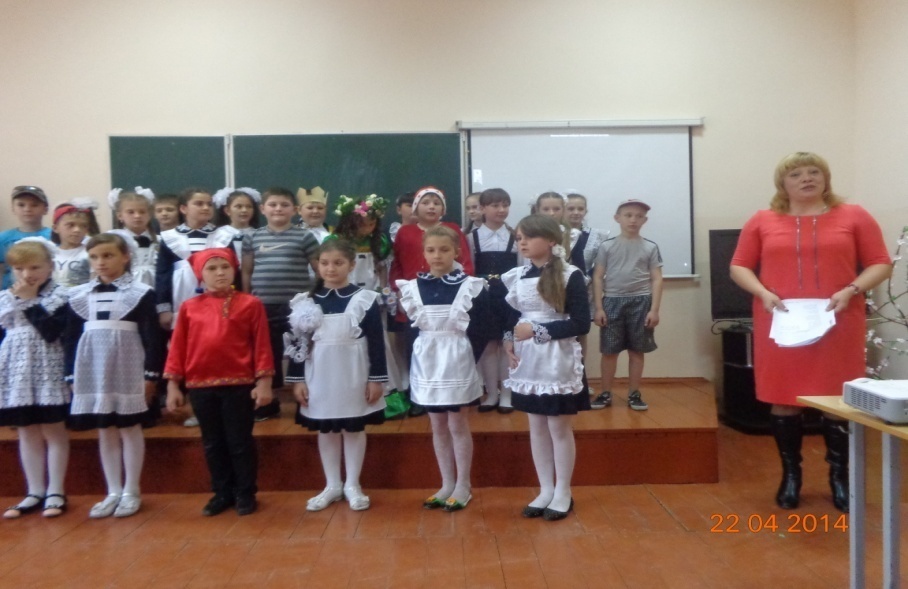 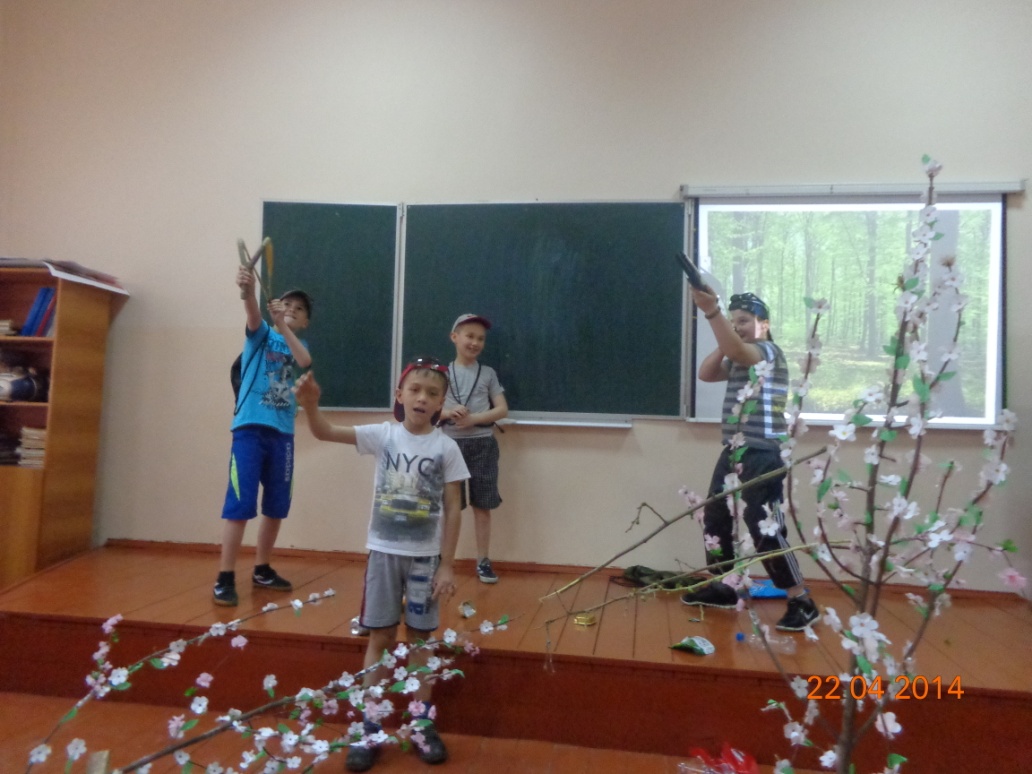 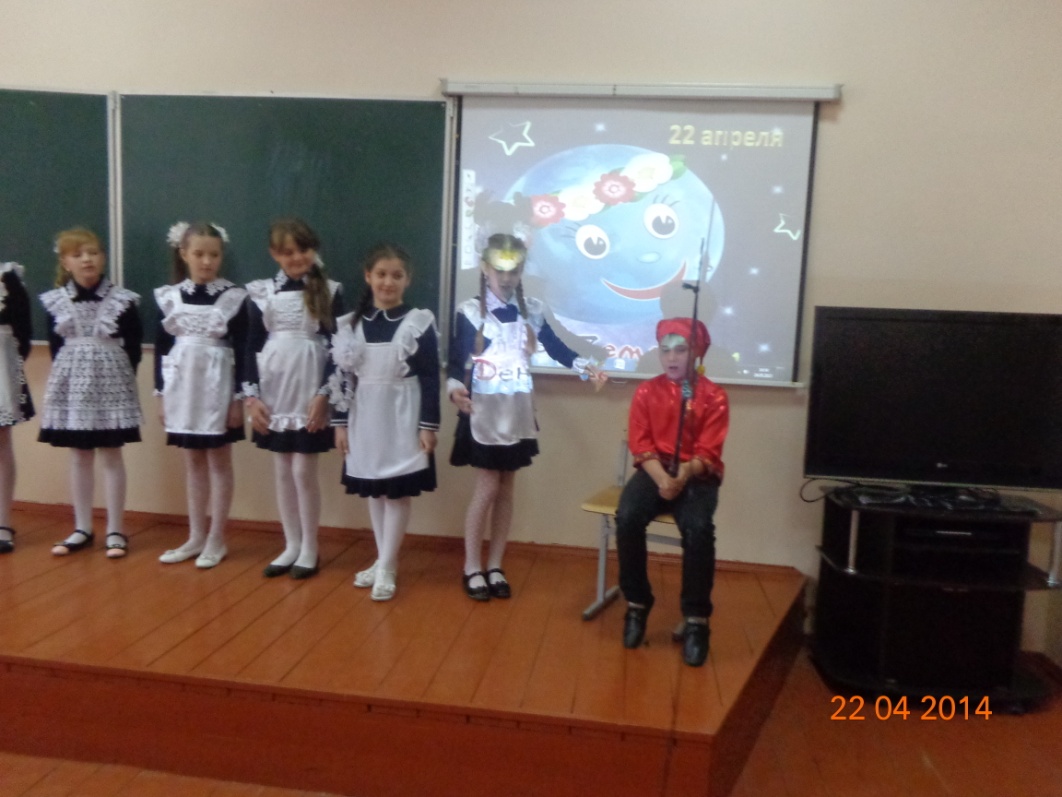 